Az Emberi Erőforrások Minisztériumának pályázati felhívása 8. évfolyamos tanulók számáraaz Arany János Tehetséggondozó Programban történő részvételre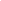 Az Emberi Erőforrások Minisztériuma a 2015/2016. tanév rendjéről szóló 28/2015. (V. 28.) EMMI rendelet alapján pályázatot hirdet helyi (települési és megyei) önkormányzatok és nemzetiségi önkormányzatok számára a településükön − elsősorban kistelepülésen, tanyán vagy nagyobb település külterületén, leromlott lakóterületein − lakóhellyel, ennek hiányában tartózkodási hellyel rendelkező, tehetséges, nyolcadik évfolyamos tanulóinak az Arany János Tehetséggondozó Programban való részvételre.A program célja, hogy segítse a hátrányos helyzetű, tehetséges diákok továbbtanulását.A Tehetséggondozó Programba jelentkezhet minden olyan tanuló, akia) tanulói jogviszonyban áll, és a középiskola kilencedik évfolyamára jelentkezik abban a tanévben, amelyben a pályázat meghirdetésre kerül, ésb) az e pontban meghatározott valamelyik feltételnek megfelel:ba) a gyermekek védelméről és a gyámügyi igazgatásról szóló 1997. évi XXXI. törvény (Gyvt.) hátrányos helyzetű vagybb) rendszeres gyermekvédelmi kedvezményben részesül vagybc) a Gyvt. 53. §-a szerint gyermekvédelmi szakellátás otthont nyújtó ellátási formájában részesülő átmeneti nevelésbe vett, vagy a programba történő jelentkezés időpontjában ideiglenes hatállyal elhelyezett, nevelésbe vett vagybd) a gyermekjóléti szolgálat Gyvt. 40. §-a szerinti – az általános iskola és a szülő kezdeményezésére elkészített – javaslata alapján rászorult. A gyermekjóléti szolgálatnak a rászorultság kérdésében annak alapján kell döntenie, hogy kellett-e a Tehetséggondozó Programba történő jelentkezést megelőző három éven belül a Gyvt. 39. §-a alapján az érintett tanuló érdekében intézkednie.A programba bevont intézmények a hátrányos helyzetű tanulókat azonos felvételi pontszám esetén kötelesek előnyben részesíteni a felvétel során.Az Arany János Tehetséggondozó Program keretében lehetőség nyílik arra, hogy a hátrányos helyzetű tehetséges gyerekek olyan középiskolákban, kollégiumokban tanuljanak, nevelődjenek, amelyek célul tűzték ki a tehetséggondozást és a felsőfokú tanulmányokra való eredményes felkészítést.Az önkormányzatok által benyújtott pályázatokat a programhoz tartozó középiskolák bírálják el. A tanulók a tanév rendjéről szóló rendeletben meghatározott időpontban (2016. január 15-én, illetve pótló válogatási eljárás során 2016. január 22-én) − egy nem szaktárgyi jellegű − felvételi eljárást megelőző válogatáson vesznek részt: egy elbeszélgetést követően fogalmazást írnak, és képességeket vizsgáló feladatlapokat töltenek ki.A tanulóknak e mellett részt kell venniük a kilencedik évfolyamra felvételiző tanulók számára szervezett központi írásbeli felvételi vizsgán abban az intézményben, amely intézménybe az Arany János Tehetséggondozó Program keretében a felvételüket kérik. A központi írásbeli felvételi vizsga egy magyar nyelvi és egy matematika feladatlap kitöltéséből áll. A vizsgák időpontját a tanév rendjéről szóló rendelet határozza meg: 2016. január 16. 10 óra (pótló központi írásbeli felvételi vizsga 2016. január 21. 14 óra).A sikeresen teljesítő tanulók megyéjük Arany János Tehetséggondozó Programot működtető középiskolájába, illetve kollégiumába nyerhetnek felvételt, és speciális program alapján készülhetnek fel a felsőfokú továbbtanulásra. A tanulók egyéves előkészítő évfolyam, az iskola helyi tantervében foglaltak teljesítése és az érettségi vizsgaszabályzatban előírt feltételek esetén tehetnek érettségi vizsgát. Az előkészítő évfolyamon a diákok emelt szintű anyanyelvi és idegen nyelvi oktatásban, matematika- és informatikaoktatásban, önismereti, személyiség- és képességfejlesztő, kommunikációs és tanulás-módszertani programokban vesznek részt. A programban tanuló diákok felkészülhetnek az emelt szintű idegen nyelvi érettségi vizsgára (C típusú középfokú nyelvvizsgával egyenértékű nyelvtudást szerezhetnek) elsősorban angol nyelvből, és a nemzetközi ECDL számítástechnikai vizsgával egyenértékű tudást szerezhetnek informatikából, mindemellett térítésmentesen szerezhetnek gépjármű-vezetői jogosítványt.A program résztvevői valamennyien kollégisták lesznek.Pályázni a pályázati felhívás hiánytalanul kitöltött űrlapjainak beküldésével lehet, amelyek a programban már részt vevő középiskolákban szerezhetők be, vagy letölthetők az Emberi Erőforrások Minisztériuma honlapjáról (www.kormany.gov.hu / Emberi Erőforrások Minisztériuma / Köznevelésért Felelős Államtitkárság).A pályázatnak tartalmaznia kella helyi önkormányzat vagy kisebbségi önkormányzat képviselő-testületének − lehetőleg anyagi támogatásról is szóló − határozatát (1. sz. melléklet), a nevelőtestület támogató nyilatkozatát (2. sz. melléklet) a szülő nyilatkozatát arról, hogy elfogadja és támogatja az 5 éves nevelést, oktatást és a kollégiumi ellátást (3. sz. melléklet), a tanuló személyi adatlapját (4. sz. melléklet), az osztályfőnök tanulóról írt jellemzését − 2 példányban, a tanuló kézzel írott önéletrajzát − 2 példányban, azt, hogy a programban részt vevő intézmények közül melyekbe kéri a felvételét (5. sz. melléklet), a szociális helyzetet igazoló hivatalos dokumentum fénymásolatát (a jegyző igazolása a hátrányos helyzet megállapításáról vagy a rendszeres gyermekvédelmi kedvezményre való jogosultságról vagy a nevelésbe vételről),valamint az illetékes gyermekjóléti szolgálat − az általános iskola és a szülő kezdeményezésére elkészített – javaslatát a tanuló rászorultságára vonatkozóan abban az esetben, ha a h. pontban foglalt igazolás kiállításának feltételei nem állnak fenn (6. számú melléklet).(Kérjük a tanulót, önéletrajzában mutassa be életkörülményeit, családi hátterét; eddig elért iskolai, művészeti és sporteredményeit; hobbiját, érdeklődési körét; a jövőjével kapcsolatos elképzeléseit; valamint írja le, hogy miért akar az Arany János Tehetséggondozó Programban részt venni.)A programban részt vevő intézménypárok (középiskolák és kollégiumok) közül hármat lehet megjelölni, melyek közül a tanulók elsősorban a lakóhely szerinti megye intézményébe nyerhetnek felvételt.A pályázónak külön jelentkezési lap benyújtásával egyénileg kell jelentkezniük a központi írásbeli vizsgára 2015. december 08-áig. A központi írásbeli felvételi vizsga jelentkezési lapja 2015. november 13-átől lesz elérhető az Oktatási Hivatal honlapján (www.oktatas.hu). A jelentkezési lapot abba az intézménybe kell benyújtani, amely intézménybe a tanuló az Arany János Tehetséggondozó Program keretében a felvételét kéri.A pályázatot legkésőbb 2015. december 10-ig (a postára adást igazoló bélyegző dátuma) − postai úton − a települési önkormányzat juttatja el az első helyen kiválasztott középiskola címére!Kérjük, hogy a borítékra írják rá: " Arany János Tehetséggondozó Program".A határidőn túl érkezett vagy formailag hibás pályázatokat az intézmény nem értékeli.A pályázat eredményéről 2016. február 4-ig a középiskola tájékoztatja a jelentkezőket.A pályázattal kapcsolatban további felvilágosítást kaphatnak a programban részt vevő intézmények programfelelőseitől vagy az Oktatáskutató és Fejlesztő Intézetben Spohn Beáta programasszisztenstől, tel.: +36 30/488-7937, e-mail cím: ajp@ofi.huA program leírása letölthető:Arany János Tehetséggondozó Program kerettanterveA kollégiumi nevelés alapprogramja (59/2013. (VIII. 9.) EMMI rend.) - 4. melléklet, Arany János Tehetséggondozó ProgramA program keretében az alábbi köznevelési intézményekbe kérhetik a tanulók felvételüket:A pályázat eredményéről történt értesítés után 2016. február 12-éig a felvételi eljárás keretében a programba jelentkező valamennyi tanuló Tanulói adatlapját az azon feltüntetett címre, a Jelentkezési lapo(ka)t pedig a középiskolákba kell elküldeni! (A 2016. február 4-éig esetleg elutasító határozatot kapott tanulók is − más tanuló visszalépése esetén − bekerülhetnek az Arany János Tehetséggondozó Programba.)Balassagyarmati Balassi Bálint Gimnázium
2660 Balassagyarmat, Deák F. u 17.
Tel: 35/300-011
www.balassi-bgy.sulinet.hu 
Programfelelős: Grallert KrisztinaBonyhádi Petőfi Sándor Evangélikus Gimnázium és Kollégium
7150 Bonyhád, Kossuth L. u. 4.
Tel: 74/451-719www.petofi-bhad.sulinet.hu 
Programfelelős: Hohlné Probszt ÉvaEgri Szilágyi Erzsébet Gimnázium
3300 Eger, Ifjúság u. 2.
Tel: 36/324-808 www.szilagyi-eger.hu Programfelelős: Antal AndreaEötvös József Gimnázium és Kollégium2890 Tata, Tanoda tér 5.Tel: 34/587-568www.eotvos-tata.sulinet.huProgramfelelős: Szabó Andrea Földes Ferenc Gimnázium
3525 Miskolc, Hősök tere 7.
Tel: 46/508-459
www.ffg.sulinet.hu 
Programfelelős: Kovács AttilánéJurisich Miklós Gimnázium
9730 Kőszeg, Hunyadi u. 10.
Tel: 94/360-131
www.jurisich-koszeg.sulinet.hu 
Programfelelős: Oroszné Kupi TerézKaposvári Táncsics Mihály Gimnázium
7400 Kaposvár, Bajcsy-Zs. u. 17.
Tel: 82/512-128
www.tancsics.hu 
Programfelelős: Tóthné Berzsán GabriellaKecskeméti Katona József Gimnázium 
6000 Kecskemét, Dózsa György út 3.
Tel: 76/481-583www.kjg.hu Programfelelős: Buday RezsőKisvárdai Bessenyei György Gimnázium és Kollégium
4600 Kisvárda, Iskola tér 2.
Tel: 45/410-045
 www.besi.hu 
Programfelelős: Csörszné Tar EnikőMezőberényi Petőfi Sándor Evangélikus Gimnázium és Kollégium
5650 Mezőberény, Petőfi u. 13-15.
Tel: 66/515-578 www.gimnazium.mezobereny.hu
Programfelelős: Egeresiné Vas IldikóNeumann János Középiskola és Kollégium
3300 Eger, Rákóczi út 48.
Tel: 36/536-070, 36/325-311
www.nejanet.hu 
Programfelelős: Szakaliné Haraszti ÉvaNyíregyházi Zrínyi Ilona Gimnázium és Kollégium
4400 Nyíregyháza,
Széchenyi u. 29-37.
Tel: 42/315-911
www.zrinyinyh.hu 
Programfelelős: Nagy AndreaPécsi Leőwey Klára Gimnázium
7621 Pécs, Szent István tér 8-10.
Tel: 72/518-462
www.leoweypecs.hu
Programfelelős: Béresné Tímár AndreaBudapesti Műszaki Szakképzési Centrum Puskás Tivadar Távközlési Technikum Infokommunikációs Szakközépiskolája
1097 Budapest, Gyáli út 22.
Tel: 1/280-4500
www.puskas.hu 
Programfelelős: Gyarmati KrisztinaRévai Miklós Gimnázium és Kollégium
9021 Győr, Jókai Mór út 21.
Tel: 96/526-040www.revai.hu Programfelelős: Erdős LászlóSárospataki Árpád Vezér Gimnázium és Kollégium
3950 Sárospatak, Arany J. u. 3-7.
Tel: 47/312-140
www.avgsp.hu 
Programfelelős: Dusicza ErikaSzegedi Radnóti Miklós Kísérleti Gimnázium
6720 Szeged, Tisza Lajos krt. 6-8.
Tel:62/548-936www.radnoti-szeged.sulinet.hu 
Programfelelős: Szőllősy LászlóTeleki Blanka Gimnázium és Általános Iskola
8000 Székesfehérvár, Budai u. 7.
Tel: 22/506-162
www.telekiblanka.hu 
Programfelelős: Gajda PéterTóth Árpád Gimnázium
4024 Debrecen, Szombathi u. 12.
Tel: 52/411-225
www.tagdebr.sulinet.hu 
Programfelelős: Barta ErzsébetTürr István Gimnázium és Kollégium
8500 Pápa, Fő u. 10.
Tel: 89/324-394
www.turrgimnazium.hu 
Programfelelős: Grőber AttilaVarga Katalin Gimnázium
5000 Szolnok, Szabadság tér 6.
Tel: 56/512-240
www.varga-szolnok.sulinet.hu 
Programfelelős: dr. Kissné 